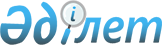 О проведении приписки граждан мужского пола, которым в год приписки исполняется семнадцать лет, к призывному участку отдела по делам обороны Бескарагайского района в 2012 году
					
			Утративший силу
			
			
		
					Решение акима Бескарагайского района Восточно-Казахстанской области от 4 января 2012 года N 1-1. Зарегистрировано Управлением юстиции Бескарагайского района Департамента юстиции Восточно-Казахстанской области 27 января 2012 года за N 5-7-108. Утратило силу решением акима Бескарагайского района Восточно-Казахстанской области от 27 апреля 2012 года N 5-1

      Сноска. Утратило силу решением акима Бескарагайского района Восточно-Казахстанской области от 27.04.2012 N 5-1.

      

      В соответствии со статьей 17 Закона Республики Казахстан от 8 июля 2005 года № 74 «О воинской обязанности и воинской службе», подпунктом 13) пункта 1 статьи 33 Закона Республики Казахстан от 23 января 2001 года № 148 «О местном государственном управлении и самоуправлении в Республике Казахстан», аким Бескарагайского района, РЕШИЛ:



      1. Организовать и провести в январе-марте 2012 года приписку граждан мужского пола, которым в год приписки исполняется семнадцать лет, к призывному участку отдела по делам обороны Бескарагайского района.



      2. Рекомендовать директору коммунального государственного казенного предприятия «Медицинское объединение Бескарагайского района» (Омаров Ш. Ж.):

      1) укомплектовать состав медицинской комиссии врачами-специалистами, средним медицинским персоналом, необходимым оборудованием, инструментарием и медикаментами;

      2) обеспечить выделение в медицинских учреждениях района необходимого количества коек для стационарного обследования и лечения допризывников;

      3) по окончании приписки назначить врачей-специалистов для лечения допризывников;

      4) определить лечебные учреждения, на базе которых будет проводиться медицинское освидетельствование и лечение граждан, которые подлежат приписке в 2012 году.



      3. Акимам сельских округов обеспечить оповещение о дате и своевременное прибытие юношей на приписку в сопровождении специалистов военно-учетных столов и военных руководителей учебных заведений.



      4. Рекомендовать начальнику государственного учреждения «Отдел внутренних дел Бескарагайского района» (Ахметов Р. С.) на период работы медицинской комиссии обеспечить поддержание общественного порядка на призывном пункте, по уведомлениям начальника отдела по делам обороны содействовать в розыске и доставке граждан, уклоняющихся от приписки к призывному участку, отдела по делам обороны.



      5. Начальнику государственного учреждения «Отдел по делам обороны Бескарагайского района» (Айтказин С. С. по согласованию), начальнику государственного учреждения «Отдел образования, физической культуры и спорта Бескарагайского района» (Шынгысбаева К. С.) в период приписки провести отбор кандидатов в военно-учебные заведения.



      6. Контроль за выполнением настоящего решения возложить на заместителя акима района Мирашева К. К.



      7. Настоящее решение вводится в действие по истечении  десяти календарных дней после дня их первого официального опубликования.

      

      

      Аким района                                      К. Байгонусов

      

      Согласовано:

      

      Начальник отдела по делам

      обороны Бескарагайского района                     С. Айтказин

      

      Начальник отдела внутренних

      дел Бескарагайского района                         Р. Ахметов

      

      Директор КГКП «Медицинское

      объединение Бескарагайского района»                  Ш. Омаров
					© 2012. РГП на ПХВ «Институт законодательства и правовой информации Республики Казахстан» Министерства юстиции Республики Казахстан
				